Date: _____________________________Contact Information:Full name:                                                                                                                Mailing address: Telephone:					Email address: 	How did you hear about YCRC?       Please indicate your volunteer interests: Did you complete either Community Mediation or Restorative Justice Facilitator training with YCRC? (Please indicate which training) ________________________________________________________If yes, when did you complete your training? _________________ 	(date) 			If you completed either training with another organization, please indicate the organization and the date of training completion:Organization- ___________________________________________________________________Training Completed- __________________________ (date)What interests you about YCRC? Why are you interested in volunteering?	When are you available to volunteer?  (Check all that apply)					Are you proficient in any languages in addition to English?  Yes ___	No___If yes, list the languages and describe your level of verbal and written proficiency.									Describe any specific skills, abilities, or experience that you bring to this volunteer position.Other Professional/Business/Volunteer affiliations: What concerns, if any, do you anticipate about doing this type of volunteer work?Have you ever been convicted of a felony or, within the last two years, a misdemeanor that resulted in imprisonment?  (A conviction will not necessarily disqualify you).(  ) Yes					(  ) NoIf yes, please explain- ____________________________________________________________________________________________________________________________________________________________________________________________________________________________________________________________If you are volunteering to be a Restorative Justice Conference Facilitator, do you agree to participate in a LiveScan background check?     ______   YES          _______ NOIf no, please explain- ____________________________________________________________________________________________________________________________________________________________________________________________________________________________________________________________My signature below certifies that to the best of my knowledge and belief, the information on this form is true and correct.Signature of Applicant _____________________________________    Date_____________________Thank you for applying to be a volunteer with YCRC. We will be in contact with you soon.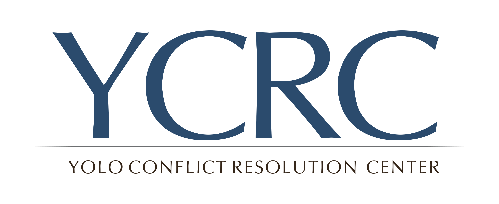                  Phone: (530) 564-2324705 Main Street, Woodland CA 95695PO Box 1874 Davis, CA 95617Email: programs@yolocrc.orgVolunteer Application Community Mediation Mediator Restorative Justice Conference Facilitator Administration/Office Support Public Relations/Outreach Development/Fundraising  Other _____________________________ Weekdays, daytime Weekends Weekdays, evening Flexible